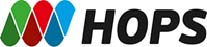 Zahtjev za sudjelovanje u dodjeli kapacitetaZahtjev za sudjelovanje u postupku unutardnevne dodjele kapaciteta na granici između Hrvatske i Mađarske Ovime objavljujemo našu namjeru da sudjelujemo u postupku unutardnevne dodjele kapaciteta na granici između Hrvatske i Mađarske. Ispunjavamo sve uvjete za sudjelovanje iz „Pravila za unutardnevnu dodjelu kapaciteta između zona trgovanja HOPS i MAVIR“ (u daljnjem tekstu Pravila za unutardnevnu dodjelu prijenosnog kapaciteta). Pročitali smo i u potpunosti prihvaćamo da ćemo poštivati sva pravila, propise i IT zahtjeve iz engleske verzije ovih Pravila za unutardnevnu dodjelu prijenosnog kapaciteta koja je objavljena na internetskim stranicama operatora prijenosnih sustava.  Potvrđujemo da se dopuštenje za naše sudjelovanje u postupcima unutardnevne dodjele može povući u slučaju kršenja odredbi Pravila za unutardnevnu dodjelu prijenosnog kapaciteta.								Za tržišnog subjektaDatum: ____________________				____________________								PotpisHrvatski operator prijenosnog sustava d.o.o. kao dodjelitelj prijenosnog kapaciteta odobrava gore navedeni zahtjev za sudjelovanje i registrira ovaj zahtjev pod registarskim brojem: __________________________						   Za Hrvatski operator prijenosnog sustava d.o.o.Datum: ____________________				____________________								PotpisPopis ovlaštenih predstavnika korisnika Korisnik ovlašćuje sljedeće osobe da djeluju u ime korisnika:- za potpis Zahtjeva za sudjelovanje - za podnošenje zahtjeva dodjelitelju prijenosnog kapaciteta za dodjelu raspoloživog unutardnevnog  prijenosnog kapaciteta U slučaju bilo koje promjene podataka iz gornje tablice, korisnik se obvezuje obavijestiti dodjelitelja prijenosnog kapaciteta. Ime tvrtke/poduzetnikaEIC-oznakaAdresa, državaMatični broj tvrtke iz sudskog registraOvlašteni predstavnikBroj obveznika PDV-aImeBroj telefonaBroj mobilnog telefonaBroj telefaksaAdresa elektronske pošteImeBroj telefonaBroj mobilnog telefonaBroj telefaksaAdresa elektronske pošteVažeća adresa za slanje  zahtjeva za sudjelovanje u dodjeli kapaciteta: 